Consorzio 6 Toscana Sud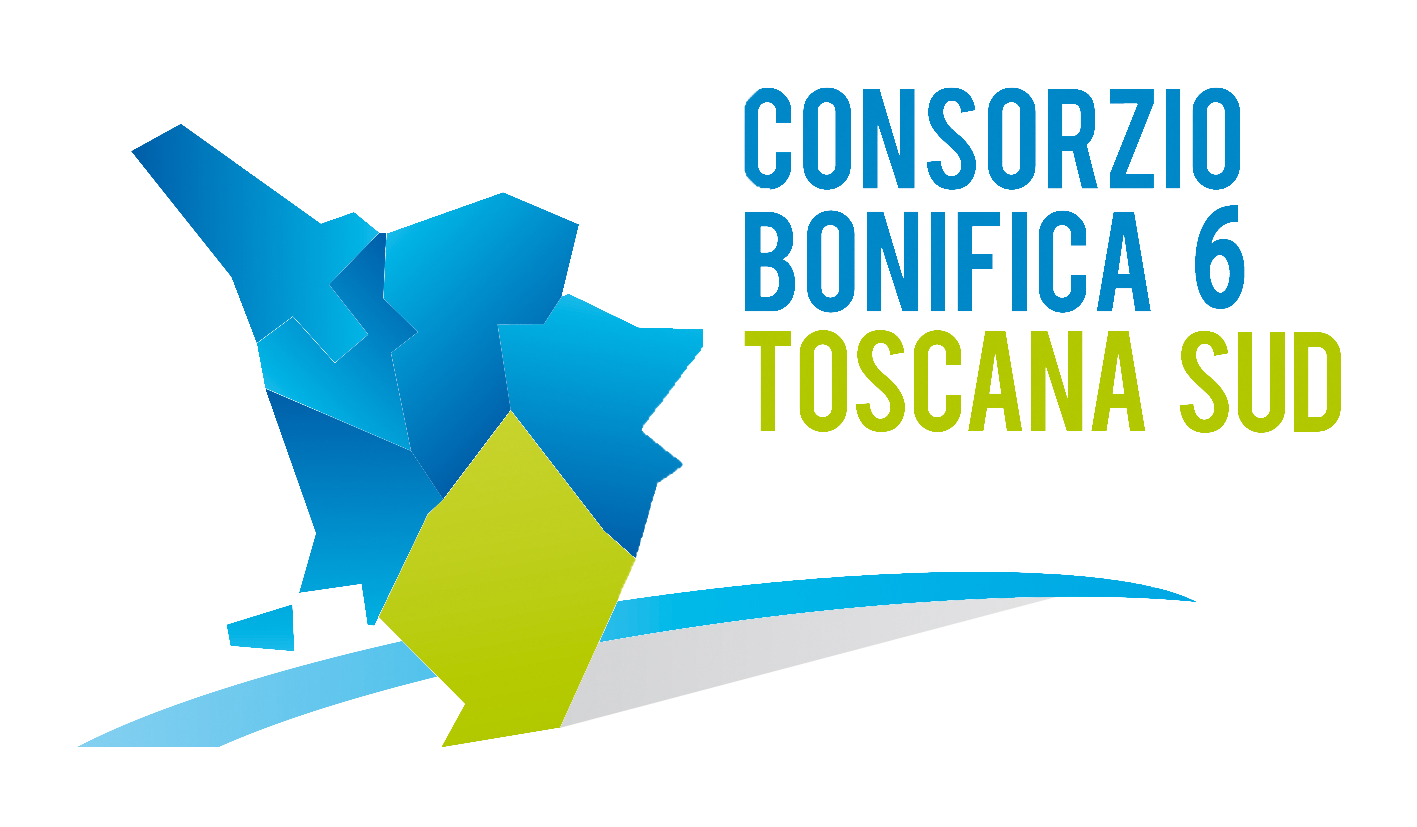 Viale Ximenes n. 3 – 58100 Grosseto- tel. 0564.22189bonifica@pec.cb6toscanasud.it-www.cb6toscanasud.it Codice Fiscale  01547070530  DIRETTORE GENERALEDecreto  N. 210   –  Data Adozione  28/12/2015   Atto Pubblicato su Banca Dati escluso/i allegato/i OGGETTO: Personale dipendente – Direttore Area Acquisti, Gare e Contratti: utilizzo badgeNumero proposta:   -DECRETO DEL DIRETTORE GENERALE N. 210 DEL 28.12.2015   L’anno duemilaquindici il giorno 28  (ventotto) del mese di dicembre  alle ore 10,00 presso la sede del Consorzio in Grosseto, viale Ximenes n. 3IL DIRETTORE GENERALEVista  27.12.2012 n. 79 ed in particolare l’Art. 21 che affida la struttura operativa e tecnico amministrativa dell’Ente al Direttore Generale, con il compito di organizzarla e controllarla;  Visto il Decreto del Presidente n. 223 del 22 Gennaio 2015 con il quale è stato assunto l’Arch. Fabio Zappalorti, con la qualifica di Direttore Generale del Consorzio 6 Toscana Sud, a far data dal 01 Febbraio 2015; Visto il vigente Statuto Consortile, approvato con deliberazione n. 6 dall’Assemblea consortile nella seduta n. 2 del 29/04/2015 (pubblicato sul B.U.R.T, Parte Seconda, n. 20 del 20/05/2015 Supplemento n. 78) ed in particolare l’Art. 38 comma 1 che affida al Direttore Generale la struttura operativa e tecnico amministrativa definita dal piano di organizzazione variabile e l’Art. 38 comma 3 che individua tra le funzioni del Direttore Generale le seguenti: lettera b) organizza e controlla la struttura operativa e tecnico amministrativa; lettera j) assegna le mansioni che i dipendenti consortili devono svolgere nell’ambito della qualifica e dei contenuti del piano di organizzazione variabile;Visto il Piano di organizzazione variabile (POV) del Consorzio 6 Toscana Sud approvato con deliberazione dell’Assemblea n. 13) nella seduta 24 settembre 2015 n. 3 che individua l’articolazione della struttura operativa e tecnico amministrativa del consorzio in quattro aree operative e prevede un ufficio facente capo direttamente al Direttore Generale;Letto l’art. 39 dello Statuto Consortile che stabilisce che la struttura operativa e tecnico amministrativa contribuisce a dare impulso all’attività istituzionale dell’ente al fine di migliorare l’efficienza e l’efficacia dei servizi, e svolge, oltre ai compiti esplicitamente indicati, ogni altra attività comunque prevista dalla vigente normativa in materia e necessaria ad assicurare il regolare e più proficuo funzionamento del consorzio; Considerata l’esigenza di garantire il funzionamento del Consorzio 6 Toscana Sud sulla base delle disposizioni definite dallo Statuto in attuazione della L.R. 27.12.2012 n. 79 e dato atto che è stato approvato il Piano Organizzazione Variabile (P.O.V.);Considerata l’esigenza di garantire il rispetto dei principi di efficienza, efficacia e trasparenza, nonché dei criteri di economicità della gestione, in un’ottica di valorizzazione della professionalità;Visto il C.C.N.L. per i dirigenti dei Consorzi di Bonifica degli Enti similari di diritto pubblico e dei Consorzi di miglioramento fondiario; Richiamato il Decreto del Direttore Generale n. 108 del 05.10.2015 con il quale sono state assegnate all’Ing. Machetti Luciano le funzioni dirigenziali di Direttore Area Acquisti, gare e contratti previste nel vigente Pov;Ritenuto necessario che i Direttori di Area esplichino le funzioni assegnate a prescindere da limiti iniziali e finali di orario, ma provvedano comunque ad utilizzare il badge in dotazione al fine della rilevazione giornaliera della presenza; Sentito il Presidente,D E C R E T Ache l’Ing. Machetti Luciano esplichi le funzioni di Direttore Area Acquisti, gare e contratti svolgendo ogni attività necessaria ad assicurare il regolare e proficuo funzionamento dell’ente, a prescindere da limiti iniziali e finali di orario, provvedendo comunque ad utilizzare il badge consegnato al dipendente, al fine della rilevazione giornaliera della presenza; di pubblicare il presente decreto sul sito internet del Consorzio.		IL DIRETTORE GENERALE		(Arch. Fabio Zappalorti)